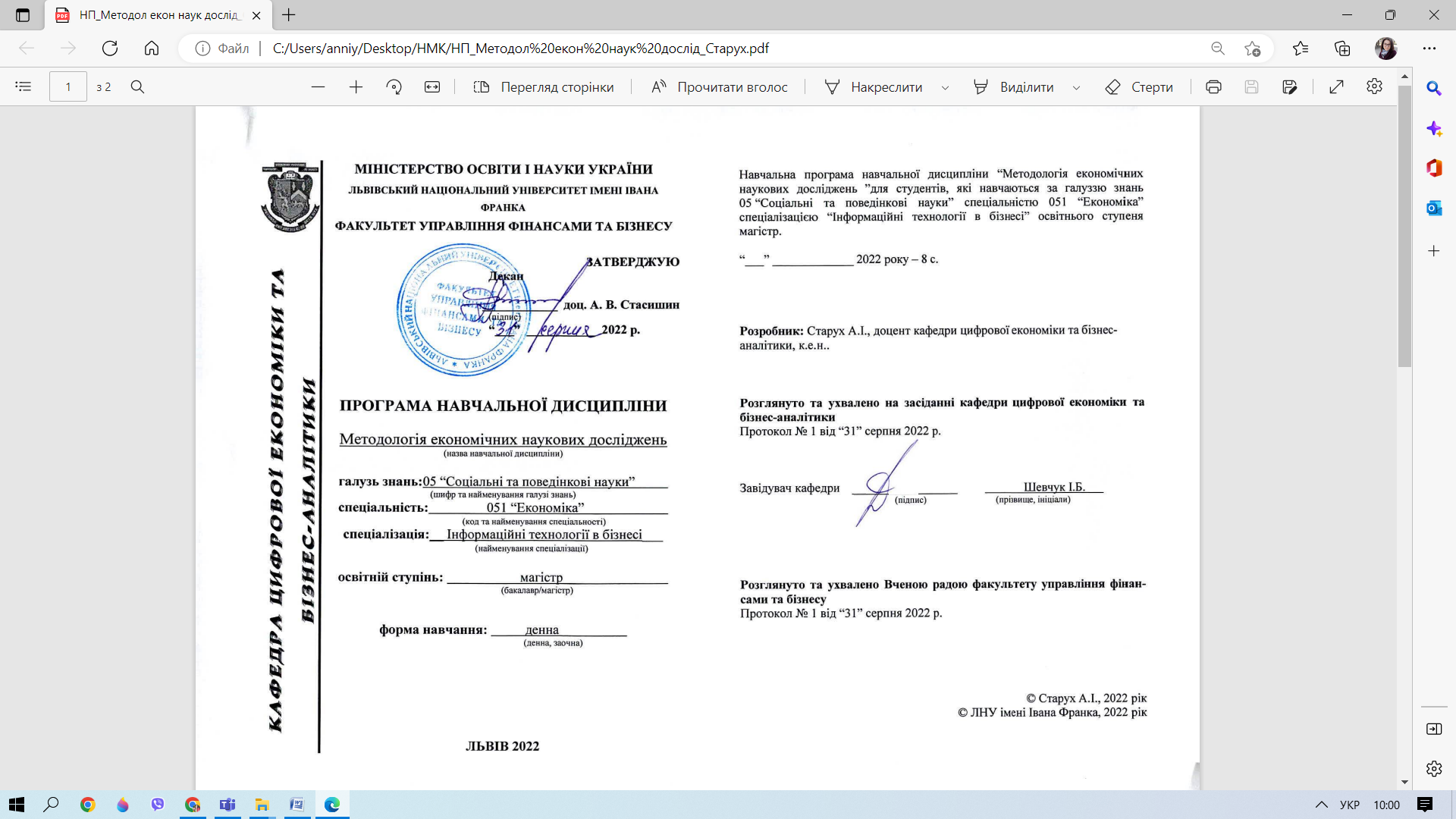 1. ПОЯСНЮВАЛЬНА ЗАПИСКАІнтенсивний розвиток економіки, збільшення об'єму дослідницьких, конструкторських і експериментальних робіт, та, у свою чергу, постійно зростаючий обсяг наукової інформації, а також її критичне осмислення вимагає ухвалення своєчасних і ефективних рішень. Для розробки таких рішень потрібне проведення постійних наукових досліджень, постановка експериментів. Для успішного вирішення поставлених завдань необхідно опанувати методологію організації економічних наукових досліджень.Саме тому в сучасних умовах серйозного значення набуває підготовка висококваліфікованих науковців, що мають високу професійну й теоретичну підготовку, здатних до самостійної творчої роботи.Предмет навчальної дисципліниПредметом дисципліни “Методологія економічних наукових досліджень” є система та процес економічного наукового дослідження.Мета навчальної дисципліниМета вивчення дисципліни “Методологія економічних наукових досліджень” – це формування системи знань із методики та техніки проведення економічних наукових досліджень.Основні завданняОсновні завдання дисципліни “Методологія економічних наукових досліджень”:висвітлення теоретичних основ, питань методики, технології та організації науково-дослідницької діяльності; формування теоретичного й практичного підґрунтя для ефективного, кваліфікованого проведення економічних наукових досліджень студентами як у процесі навчання в університеті, так і на практиці.Місце навчальної дисципліни в структурно-логічній схеміДисципліна “Методологія економічних наукових досліджень” взаємопов’язана з такою дисципліною як «Макроекономічний аналіз», «Мікроекономічний аналіз», «Актуарні розрахунки», «Інструменти вимірювання і оцінювання соціально-економічних процесів», «Технології антикризового та інтелектуального управління бізнесом», «Конкурентний моніторинг бізнесу».Вимоги до знань і уміньПри вивченні дисципліни «Методологія економічних наукових досліджень» здобувачі вищої освіти набувають такі компетентності (здатність):Інтегральна Компетентність(ІК):ІК1 – Здатність визначати та розв’язувати складні економічні задачі та проблеми, приймати відповідні аналітичні та управлінські рішення у сфері економіки або у процесі навчання, що передбачає проведення досліджень та/або здійснення інновацій за невизначених умов та вимог.Загальні компетентності (ЗК):ЗК2 − Здатність до абстрактного мислення, аналізу та синтезу.  ЗК8 − Здатність проводити дослідження на відповідному рівні.  Спеціальні (фахові) компетентності (СК):СК5 − Здатність визначати ключові тренди соціально-економічного та людського розвитку. СК6 − Здатність формулювати професійні задачі в сфері економіки та розв’язувати їх, обираючи належні напрями і відповідні методи для їх розв’язання, беручи до уваги наявні ресурси.  СК8 − Здатність оцінювати можливі ризики, соціально-економічні наслідки управлінських рішень.  СК10 − Здатність до розробки сценаріїв і стратегій розвитку соціально-економічних систем.   СК13 − Здатність розробляти бізнес-рішення та оцінювати нові технологічні пропозиції. Програмні результати навчання:ПР01 – Формулювати, аналізувати та синтезувати рішення науково-практичних проблем. ПР03 − Вільно спілкуватися з професійних та наукових питань державною та іноземною мовами усно і письмово.   ПР04 − Розробляти соціально-економічні проєкти та систему комплексних дій щодо їх реалізації з урахуванням їх цілей, очікуваних соціально-економічних наслідків, ризиків, законодавчих, ресурсних та інших обмежень.  ПР07 − Обирати ефективні методи управління економічною діяльністю, обґрунтовувати пропоновані рішення на основі релевантних даних та наукових і прикладних досліджень.  ПР09 − Приймати ефективні рішення за невизначених умов і вимог, що потребують застосування нових підходів, методів та інструментарію соціально-економічних досліджень.  ПР11 − Визначати та критично оцінювати стан та тенденції соціально-економічного розвитку, формувати та аналізувати моделі економічних систем та процесів.  ПР12 − Обґрунтовувати управлінські рішення щодо ефективного розвитку суб’єктів господарювання, враховуючи цілі, ресурси, обмеження та ризики.  ПР13 − Оцінювати можливі ризики, соціально-економічні наслідки управлінських рішень.  ПР14 − Розробляти сценарії і стратегії розвитку соціально-економічних систем.  Вивчення навчальної дисципліни «Методологія економічних наукових досліджень» передбачає досягнення такого кваліфікаційного рівня підготовки магістра, за якого він повинен:а) знатизакономірності розвитку науки та методологію проведення економічних наукових досліджень;методологічні основи сучасної науки;категоріальний апарат методології науки;види і форми науково-дослідної роботи;технологію організації наукового дослідження;рівні та методи наукового дослідження;спеціальні методи економічних досліджень;структуру та основні етапи науково-дослідної роботи;б) умітиформувати проблему дослідження;розробляти, обґрунтовувати та доводити наукові гіпотези;формулювати мету і завдання, об’єкт і предмет економічного дослідження;логічно будувати наукове дослідження відповідно до його мети і завдань;працювати з джерелами інформації, проводити аналіз теоретико-експериментальних даних, формулювати висновки та пропозиції, оформляти результати економічних наукових досліджень.Опанування навчальною дисципліною повинно забезпечувати необхідний рівень сформованості вмінь:Програма складена на 4 кредити.	Форми контролю – проміжний модульний контроль, залік.2. ТЕМАТИЧНИЙ ПЛАН НАВЧАЛЬНОЇ ДИСЦИПЛІНИ 3. ЗМІСТ НАВЧАЛЬНОЇ ДИСЦИПЛІНИ ТЕМА 1. Наука як продуктивна сила. Формування вченого як носія наукових знань.Предмет і сутність науки та її головна функція. Класифікація видів наукової діяльності. Функція науки у формування економічних знань. Середовище формування вченого і використання знаннєвого ресурсу. Особливості розумової праці та її організації.ТЕМА 2. Поняття наукового дослідження. Вимоги до наукового дослідженняОб’єкт і предмет наукового дослідження. Завдання наукового дослідження. Етапи наукового дослідження. Основні види наукових досліджень. Наукові знання у забезпеченні економічного зростання. ТЕМА 3. Методологічні основи та методи у економічних наукових дослідженняхМетодологія наукових досліджень. Принципи в наукових дослідже-ннях. Методи наукових досліджень. Теоретичні методи дослідження. Емпіричні методи наукового дослідження. Методи економічного дослі-дження. Місце і особливості застосування аналітичних і статистичних методів обробки наукових даних. Спеціальні методи економічних досліджень.ТЕМА 4. Інформаційне забезпечення економічних наукових дослідженьЗагальна характеристика інформації. Наукова інформація. Функції інформації. Види джерел інформації. Друковані джерела інформації: навчальні матеріали; наукові матеріали; нормативні матеріали; статистичні матеріали; інші матеріали (науково-популярні, рекламні, патентно-ліцензійні, довідкові, бібліографічні, виробничі).Первинні джерела інформації. Вторинні джерела інформації.Інформаційне забезпечення. Комунікаційне забезпечення. Методика пошуку необхідної інформації.Пошук інформації в бібліотеці. Бібліотека, бібліотечний фонд, бібліотечний каталог (алфавітний, систематичний, предметний).Комп’ютерні технології пошуку інформації.Порядок обробки та групування інформації. Способи фіксації інформації: анотація; резюме; тези; реферат; цитата; конспект; покажчики.ТЕМА 5. Організація економічного наукового дослідженняСутність та основні етапи організації економічних досліджень. Визначення проблеми та її конкретизація. Попередня розробка теоретичних положень. Розробка гіпотез. Вибір проблеми та вимоги до теми дослідження. Визначення мети і завдань наукового дослідження. Конкретизація проблеми дослідження. Визначення методики та методів дослідження. Застосування системного підходу в наукових дослідженнях.ТЕМА 6. Форми відображення  та правила оформлення результатів наукових дослідженьФорми викладу матеріалів дослідження. Публікації. Функції публікацій.Наукові видання. Науково-дослідні та джерелознавчі наукові видання. Монографія, автореферат дисертації, препринт, тези доповідей та матеріали наукової конференції, збірник наукових праць.Наукові неперіодичні видання: книга, брошура, наукові збірки, жур-нали.Види монографій: наукові та практичні.Форми висвітлення підсумків наукової роботи: тези, тези доповіді, реферат. Види рефератів: інформативні, розширені або зведені, наукові.Винахідницька діяльність. Результати НДР: нові технологічні процеси й агрегати, матеріали і з'єднання, пристрої і конструкції можуть скласти предмет винаходу або відкриття.Усна передача інформації про наукові результати. Доповідь, повідомлення на нарадах, семінарах, симпозіумах, конференціях. Бесіди при особистих зустрічах.Загальні вимоги щодо оформлення результатів наукового дослідження.ТЕМА 7. Технологія проведення магістерського дослідженняОрганізація наукової роботи студентів магістратури. Вибір теми дослідження. Складання плану дослідження. Аналіз літератури з обраної тематики. Проведення дослідження. Аналіз результатів і підготовка висновків з проведеного наукового дослідження. Розробка рекомендацій щодо досягнення мети наукового дослідження та розв’язання поставлених завдань. Основні форми впровадження результатів наукових досліджень. Критерії ефективності наукових досліджень. Особливості апробації результатів наукового дослідження. Підготовка тез доповідей та виступів на науково-практичних конференціях. Дискусія як форма апробації наукового дослідження. Порядок ведення наукової дискусії.ТЕМА 8. Академічна доброчесність в навчальній та  науковій діяльності.    Поняття академічної доброчесності. Ознаки академічної доброчесності. Види порушень академічних норм в освітньому середовищі. Плагіат та його види. Системи для перевірки тексту на унікальність. Відповідальність за порушення академічної доброчесності. Профілактика плагіату в навчальному процесу. Різні форми академічного шахрайства. 4. СПИСОК РЕКОМЕНДОВАНОЇ ЛІТЕРАТУРИОсновна:Антошкіна Л. І. Стеченко Д.М. Методологія економічних досліджень: підручник. – К.: Знання, 2015. – 311с. Шейко В.М., Кушнаренко П.М. Організація та методика науково-дослідницької діяльності: Підручник. Київ: «Знання - Прес», - 2002. - 293с.Мочерний С.В. Методологія економічного дослідження. – Л.: Світ, 2001. – 415с.Єрмаков О.Ю., Погріщук Г.Б., Чорнодон В.І. Основи методології наукових економічних досліджень: Навчальний посібник. – Тернопіль: «Підручники і посібники», 2010. – 290с.Кислий В. М. Організація наукових досліджень: навчальний посібник / В. М. Кислий. – Суми : Університетська книга, 2011. – 224 с.Клепко С. Ф. Наукова робота і управління знаннями: Навчальний посібник. – Полтава : ПОІППО, 2005. – 201 с.Клименюк О. В. Методологія та методи наукового дослідження: Навчальний посібник. – К. : Міленіум, 2005. – 186 с.Крушельницька В. О. Методологія та організація наукових досліджень: Навч. посіб. – К. : Кондор, 2003. – 192 с.Основи методології та організації наукових досліджень: Навч. посіб. для студентів, курсантів, аспірантів і ад’юнктів / за ред. А. Є. Конверського. – К. : Центр учбової літератури, 2010. – 352 с.Додаткова:Основи наукових досліджень у схемах і таблицях : навч. посіб. / О. П. Кириленко, В. В. Письменний. – Тернопіль : ТНЕУ, 2013. – 228 с.Пилипчук М. І. Основи наукових досліджень / М. І. Пилипчук, А. С. Григор’єв, В. В. Шостак. – К. : Знання, 2007. – 270 с.Рассоха І. М. Конспект лекцій з навчальної дисципліни «Методологія та організація наукових досліджень. – Х. : ХНАМГ, 2011. – 76 с.Сисоєва С. О., Кристопчук Т. Є. Методологія науково-педагогічних досліджень: Підручник / С. О. Сисоєва, Т. Є. Кристопчук. – Рівне : Волинські обереги, 2013. – 360 с.Шейко В. М. Організація та методика науково-дослідницької діяльності : Підручник / В. М. Шейко, Н. М. Кушнаренко. – 6-те вид., переробл. і доповн. – К. : Знання, 2008. – 310 с.Інтернет-ресурси:Основи методології та організації наукових досліджень: навч. Посібник для студентів [Електронний ресурс] / За ред. А.Є. Конверського. – Режим доступу: http: //www. ebooktime.net/book_254.htmlМарцин В.С. Основи наукових досліджень: Навчальний посібник[Електронний ресурс] / Марцин В.С., Міценко Н.Г., Даниленко О.А. – Режим доступу: http://www.info-library.com.ua/books-book-162.html%85Академічна доброчесність: онлайн-курс для викладачів. Режим доступу: https://courses.prometheus.org.ua/courses/course-v1:Prometheus+AI101+2021_T2/aboutНазва рівня сформованості вмінняЗміст критерію рівня сформованості вміння1. РепродуктивнийВміння відтворювати знання, передбачені даною програмою2. АлгоритмічнийВміння використовувати знання в практичній діяльності при розв’язуванні типових ситуаційЗ. ТворчийЗдійснювати евристичний пошук і використовувати знання для розв’язання нестандартних завдань та проблемних ситуаційНомер темиНазва темиТема 1.Наука як продуктивна сила. Формування вченого як носія наукових знань.Тема 2.Поняття наукового дослідження. Вимоги до економічного наукового дослідження.Тема 3.Методологічні основи та методи у економічних наукових дослідженняхТема 4.Інформаційне забезпечення економічних наукових дослідженьТема 5.Організація економічного наукового дослідженняТема 6.Форми відображення та правила оформлення результатів наукових досліджень.Тема 7.Технологія проведення магістерського дослідженняТема 8.Академічна доброчесність в навчальній та  науковій діяльності.